18.06.20r.Temat: Utrwalanie głoski R wierszu ,,Wrotki wrony”.Powtarzaj wiersz jeden raz codziennie.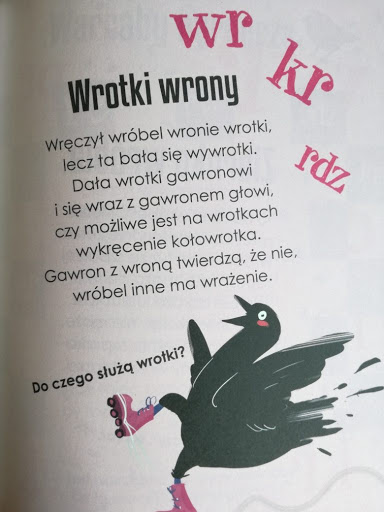 